District of Columbia State Board of EducationStudent Advisory Committee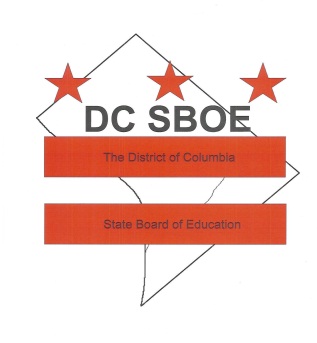 441 4th Street NW, Suite 723N, Washington, DC 20001 | 202.741.0888  www.sboe.dc.gov | sboe@dc.gov | facebook.com/dcstateboard | @DCSBOEThe organization: DC State Board of EducationThe DC State Board of Education (State Board) was established on June 12, 2007, as part of the “District of Columbia Public Education Reform Amendment Act of 2007.” The State Board consists of nine elected members and is responsible for advising the State Superintendent of Education on educational matters, including state standards; state policies, including those governing special, academic, vocational, charter and other schools; state objectives; and state regulations proposed by the Mayor or the State Superintendent of Education. The State Board has approval responsibility over many important educational issues, such as academic standards, graduation requirements, accountability policies, teacher quality, home schooling regulations and residency requirements. The Board holds a monthly public meeting to engage the community in these and other important education issues.  The positions: Student Advisory Committee MembersThe State Board’s Student Representatives are seeking to establish a Student Advisory Committee. The Student Advisory Committee will be a voice for all students in the District of Columbia and a communication link between the State Board and other education decision-makers and students. Committee members will also engage in service-learning projects that will help them develop their leadership skills.Committee members will meet at least four (4) times a year and will also conduct student forums throughout the District.The Student Advisory Committee will be comprised of 17 students. Five (5) students will be selected from the most populous DCPS high schools; five (5) students will be selected from the most populous public charter high schools. Five (5) additional students will be selected from other schools. The State Board’s Student Representative will co-chair the Student Advisory Committee.RequirementsBe a District of Columbia resident;Be a sophomore, junior, or senior in either a traditional public high school (District of Columbia Public Schools) or a public charter high school; andPossess a GPA of 2.5 or above on a 4.0 scale.To ApplyPotential applicants must complete the attached form. Applicants must also submit one (1) letters of nomination from a principal, teacher, or fellow student. Applications must be submitted to 441 4th Street, Suite 723N, Washington, DC 20001 by April 1, 2015.Materials may also be submitted electronically via email to sboe@dc.gov. Please write “Student Advisory Committee” in the subject line.Please visit http://sboe.dc.gov for more information.Contact information:Jesse B RauchExecutive DirectorD.C. State Board of Education441 4th Street NW, Suite 723NWashington, DC 20001o: 202-741-0888d: 202-741-0884f: 202-741-0879jesse.rauch@dc.govwww.sboe.dc.govDistrict of Columbia State Board of EducationStudent Advisory Committee Nomination Form
ON A SEPARATE SHEET OF PAPER OR BELOW THIS FORM, PLEASE PROVIDE AN ESSAY EXPLAINING WHY YOU WOULD LIKE TO SERVE ON THE STATE BOARD OF EDUCATION.  Please limit your essay to 500 words.PLEASE INCLUDE ONE LETTERS OF NOMINATION WITH THIS APPLICATION.  The letter of nomination should come from a principal, teacher, or fellow student and can be emailed to sboe@dc.gov. Please ensure that the  student’s name is in the subject of the email.APPLICANT INFORMATIONAPPLICANT INFORMATIONAPPLICANT INFORMATIONAPPLICANT INFORMATIONAPPLICANT INFORMATIONAPPLICANT INFORMATIONAPPLICANT INFORMATIONAPPLICANT INFORMATIONAPPLICANT INFORMATIONAPPLICANT INFORMATIONAPPLICANT INFORMATIONAPPLICANT INFORMATIONAPPLICANT INFORMATIONAPPLICANT INFORMATIONAPPLICANT INFORMATIONAPPLICANT INFORMATIONAPPLICANT INFORMATIONAPPLICANT INFORMATIONAPPLICANT INFORMATIONAPPLICANT INFORMATIONAPPLICANT INFORMATIONLast NameLast NameLast NameFirstM.I.DateDateStreet AddressStreet AddressStreet AddressApt/Unit #Apt/Unit #Apt/Unit #CityCityCityStateStateStateStateZIPZIPPhonePhonePhoneE-mail AddressE-mail AddressE-mail AddressE-mail AddressAre you a resident of the District of Columbia?Are you a resident of the District of Columbia?Are you a resident of the District of Columbia?Are you a resident of the District of Columbia?Are you a resident of the District of Columbia?YES  YES  YES  NO  NO  Have you ever been convicted of a felony?      Have you ever been convicted of a felony?      Have you ever been convicted of a felony?      Have you ever been convicted of a felony?      Have you ever been convicted of a felony?      YES  YES  YES  NO  NO  If yes, explain:If yes, explain:EDUCATIONEDUCATIONEDUCATIONEDUCATIONEDUCATIONEDUCATIONEDUCATIONEDUCATIONEDUCATIONEDUCATIONEDUCATIONEDUCATIONEDUCATIONEDUCATIONEDUCATIONEDUCATIONEDUCATIONEDUCATIONEDUCATIONEDUCATIONEDUCATIONCurrent High School      Current High School      Current High School      Current High School      GPA Above 2.5?          YES                         NO GPA Above 2.5?          YES                         NO GPA Above 2.5?          YES                         NO GPA Above 2.5?          YES                         NO GPA Above 2.5?          YES                         NO GPA Above 2.5?          YES                         NO GPA Above 2.5?          YES                         NO GPA Above 2.5?          YES                         NO GPA Above 2.5?          YES                         NO GPA Above 2.5?          YES                         NO Other High School(s) Attended:Other High School(s) Attended:Other High School(s) Attended:Other High School(s) Attended:Other High School(s) Attended:Other High School(s) Attended:Other High School(s) Attended:Other High School(s) Attended:Other High School(s) Attended:Other High School(s) Attended:Other High School(s) Attended:Other High School(s) Attended:Other High School(s) Attended:Other High School(s) Attended:Other High School(s) Attended:Other High School(s) Attended:Other High School(s) Attended:Other High School(s) Attended:Other High School(s) Attended:Other High School(s) Attended:Other High School(s) Attended:EDUCATIONAL-RELATED EXTRACURRICULAR ACTIVITIESEDUCATIONAL-RELATED EXTRACURRICULAR ACTIVITIESEDUCATIONAL-RELATED EXTRACURRICULAR ACTIVITIESEDUCATIONAL-RELATED EXTRACURRICULAR ACTIVITIESEDUCATIONAL-RELATED EXTRACURRICULAR ACTIVITIESEDUCATIONAL-RELATED EXTRACURRICULAR ACTIVITIESEDUCATIONAL-RELATED EXTRACURRICULAR ACTIVITIESEDUCATIONAL-RELATED EXTRACURRICULAR ACTIVITIESEDUCATIONAL-RELATED EXTRACURRICULAR ACTIVITIESEDUCATIONAL-RELATED EXTRACURRICULAR ACTIVITIESEDUCATIONAL-RELATED EXTRACURRICULAR ACTIVITIESEDUCATIONAL-RELATED EXTRACURRICULAR ACTIVITIESEDUCATIONAL-RELATED EXTRACURRICULAR ACTIVITIESEDUCATIONAL-RELATED EXTRACURRICULAR ACTIVITIESEDUCATIONAL-RELATED EXTRACURRICULAR ACTIVITIESEDUCATIONAL-RELATED EXTRACURRICULAR ACTIVITIESEDUCATIONAL-RELATED EXTRACURRICULAR ACTIVITIESEDUCATIONAL-RELATED EXTRACURRICULAR ACTIVITIESEDUCATIONAL-RELATED EXTRACURRICULAR ACTIVITIESEDUCATIONAL-RELATED EXTRACURRICULAR ACTIVITIESEDUCATIONAL-RELATED EXTRACURRICULAR ACTIVITIESPlease list ALL school related extracurricular activities, past and present.Use a separate sheet of paper if needed.Please list ALL school related extracurricular activities, past and present.Use a separate sheet of paper if needed.Please list ALL school related extracurricular activities, past and present.Use a separate sheet of paper if needed.Please list ALL school related extracurricular activities, past and present.Use a separate sheet of paper if needed.Please list ALL school related extracurricular activities, past and present.Use a separate sheet of paper if needed.Please list ALL school related extracurricular activities, past and present.Use a separate sheet of paper if needed.Please list ALL school related extracurricular activities, past and present.Use a separate sheet of paper if needed.Please list ALL school related extracurricular activities, past and present.Use a separate sheet of paper if needed.Please list ALL school related extracurricular activities, past and present.Use a separate sheet of paper if needed.Please list ALL school related extracurricular activities, past and present.Use a separate sheet of paper if needed.Please list ALL school related extracurricular activities, past and present.Use a separate sheet of paper if needed.Please list ALL school related extracurricular activities, past and present.Use a separate sheet of paper if needed.Please list ALL school related extracurricular activities, past and present.Use a separate sheet of paper if needed.Please list ALL school related extracurricular activities, past and present.Use a separate sheet of paper if needed.Please list ALL school related extracurricular activities, past and present.Use a separate sheet of paper if needed.Please list ALL school related extracurricular activities, past and present.Use a separate sheet of paper if needed.Please list ALL school related extracurricular activities, past and present.Use a separate sheet of paper if needed.Please list ALL school related extracurricular activities, past and present.Use a separate sheet of paper if needed.Please list ALL school related extracurricular activities, past and present.Use a separate sheet of paper if needed.Please list ALL school related extracurricular activities, past and present.Use a separate sheet of paper if needed.Please list ALL school related extracurricular activities, past and present.Use a separate sheet of paper if needed.ActivityFromFromFromFromToToToToToToToToActivityFromFromFromFromToToToToToToToToActivityFromFromFromFromToToToToToToToToActivityFromFromFromFromToToToToToToToToActivityFromFromFromFromToToToToToToToToActivityFromFromFromFromToToToToToToToToActivityFromFromFromFromToToToToToToToToActivityFromFromFromFromToToToToToToToToActivityFromFromFromFromToToToToToToToToActivityActivityFromFromFromFromToToToToToToToToCOMMUNITY-RELATED EXTRACURRICULAR ACTIVITIESCOMMUNITY-RELATED EXTRACURRICULAR ACTIVITIESCOMMUNITY-RELATED EXTRACURRICULAR ACTIVITIESCOMMUNITY-RELATED EXTRACURRICULAR ACTIVITIESPlease list ALL community related extracurricular activities, past and present. Use a separate sheet of paper if needed.Please list ALL community related extracurricular activities, past and present. Use a separate sheet of paper if needed.Please list ALL community related extracurricular activities, past and present. Use a separate sheet of paper if needed.Please list ALL community related extracurricular activities, past and present. Use a separate sheet of paper if needed.ActivityFromToActivityFromToActivityFromToActivityFromToActivityFromToActivityFromToActivityFromToActivityFromToAWARDS AND RECOGNITIONSAWARDS AND RECOGNITIONSAWARDS AND RECOGNITIONSAWARDS AND RECOGNITIONSPlease list ALL awards, past and present. Use a separate sheet of paper if needed.Please list ALL awards, past and present. Use a separate sheet of paper if needed.Please list ALL awards, past and present. Use a separate sheet of paper if needed.Please list ALL awards, past and present. Use a separate sheet of paper if needed.AwardDate ReceivedAwardDate ReceivedAwardDate ReceivedAwardDate ReceivedAwardDate ReceivedAwardDate ReceivedAwardDate ReceivedAwardDate ReceivedDISCLAIMER AND SIGNATUREDISCLAIMER AND SIGNATUREDISCLAIMER AND SIGNATUREDISCLAIMER AND SIGNATUREI certify that my answers are true and complete to the best of my knowledge. If this application leads to membership on the Student Advisory Committee with the District of Columbia State Board of Education, I understand that false or misleading information in my application or interview may result in my release.I certify that my answers are true and complete to the best of my knowledge. If this application leads to membership on the Student Advisory Committee with the District of Columbia State Board of Education, I understand that false or misleading information in my application or interview may result in my release.I certify that my answers are true and complete to the best of my knowledge. If this application leads to membership on the Student Advisory Committee with the District of Columbia State Board of Education, I understand that false or misleading information in my application or interview may result in my release.I certify that my answers are true and complete to the best of my knowledge. If this application leads to membership on the Student Advisory Committee with the District of Columbia State Board of Education, I understand that false or misleading information in my application or interview may result in my release.SignatureDate